Prijedlog godišnjeg izvedbenog kurikuluma za Pravoslavni vjeronauk u 1. razredu osnovne škole za školsku godinu 2021./2022.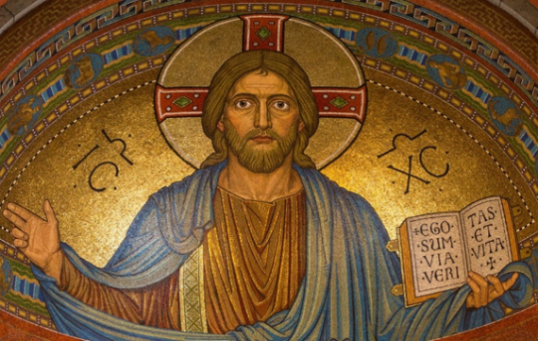 https://pixabay.com/photos/christ-jesus-religion-mosaic-898330/Prijedlog godišnjeg izvedbenog kurikuluma za Pravoslavni vjeronauk u 1. razredu osnovne škole za školsku godinu 2021./2022.https://pixabay.com/photos/christ-jesus-religion-mosaic-898330/Prijedlog godišnjeg izvedbenog kurikuluma za Pravoslavni vjeronauk u 1. razredu osnovne škole za školsku godinu 2021./2022.https://pixabay.com/photos/christ-jesus-religion-mosaic-898330/Prijedlog godišnjeg izvedbenog kurikuluma za Pravoslavni vjeronauk u 1. razredu osnovne škole za školsku godinu 2021./2022.https://pixabay.com/photos/christ-jesus-religion-mosaic-898330/Prijedlog godišnjeg izvedbenog kurikuluma za Pravoslavni vjeronauk u 1. razredu osnovne škole za školsku godinu 2021./2022.https://pixabay.com/photos/christ-jesus-religion-mosaic-898330/Prijedlog godišnjeg izvedbenog kurikuluma za Pravoslavni vjeronauk u 1. razredu osnovne škole za školsku godinu 2021./2022.https://pixabay.com/photos/christ-jesus-religion-mosaic-898330/TEMA/CJELINABROJ SATI MJESEC/TJEDAN NASTAVNE TEMEODGOJNO-OBRAZOVNI ISHODI PREDMETA OČEKIVANJA MEĐUPREDMETNIH TEMA UVODNI I ZAVRŠNI SATI   407.09. - 11.09.14.06. - 18.06.Krsni znak   214.09. - 18.09.1. Naučimo da se prekrstimoOŠ PV C.1.1. Usvaja osnovnu kršćansku simboliku.osr C 1.4. Razvija nacionalni i kulturni identitet zajedništvom i pripadnošću skupini.Molitva   221.09. - 25.09.1. Molitva Gospodnja Oče naš – zovemo našeg BogaOŠ PV A.1.2. Prepoznaje značenje osnovnih liturgijskih riječi potvrde i molitava te ih pjeva.OŠ PV D.1.1.Izgovara sadržaje molitava i pjeva duhovne pjesme.osr A 1.2. Upravlja emocijama i ponašanjem.Zajednica kao osnov života  1028.09. - 30.10.1. Moja porodica2. Moja škola i drugari3. Mi smo dio Božije porodice4. Crkva je zajednica ljubavi5. Molitva Presvetoj BogorodiciOŠ PV A.1.1. Prepoznaje da je liturgija djelo svih krštenih i događaj na kojemu se vjerni okupljaju u zajednicu ljubavi.OŠ PV B.1.1. Uspoređuje obiteljske odnose i odnose koji vladaju u Crkvi.ikt A 1. 1. Učenik uz učiteljevu pomoć  odabire odgovarajuću digitalnu tehnologiju za obavljanje jednostavnih zadataka.ikt A 1. 2. Učenik se uz učiteljevu pomoć koristi odabranim uređajima i programima.osr B 1.1. Prepoznaje i uvažava potrebe i osjećaje drugih.odr A.1.1.   Prepoznaje svoje mjesto i povezanost s drugima u zajednici.Zajednica ljubavi Boga, čovjeka I prirode    804.11. - 27.11.1.Poslušnost2.Darivanje – naša ljubav3.Cijeli svijet na dar4.Crkva je brod spasenjaOŠ PV C.1.2. Povezuje Kristovo učenje o ljubavi i praštanju s vlastitim odnosom prema bližnjima i svijetu.OŠ PV C.1.3. Daje primjere iz života za pouke iz prigodnih priča.ikt A 1. 1. Učenik uz učiteljevu pomoć  odabire odgovarajuću digitalnu tehnologiju za obavljanje jednostavnih zadataka.ikt A 1. 2. Učenik se uz učiteljevu pomoć koristi odabranim uređajima i programima.osr B 1.1. Prepoznaje i uvažava potrebe i osjećaje drugih.goo C.1.2. Promiče solidarnost u razredu.Crkva – zajednica sa Bogom  1430.11. - 11.12.08.02. – 19.031.Svijet je naš dom2. Prihvatimo darove Božije3. Gdje je ljubav, tu je Bog4. Hristova večera sa učenicima5. Liturgija - okupljanje Božije porodice6. Svešteničke službe i moja služba u  Crkvi7. Post – staza ljubaviOŠ PV A.1.1. Prepoznaje da je liturgija djelo svih krštenih i događaj na kojemu se vjerni okupljaju u zajednicu ljubavi.OŠ PV A.1.3. Svojim riječima opisuje darove prirode koji se prinose i svoju ulogu kao člana naroda Božjega na liturgiji kao mjestu i vremenu sjedinjenja s KristomOŠ PV D.1.1.Izgovara sadržaje molitava i pjeva duhovne pjesme.ikt A 1. 1. Učenik uz učiteljevu pomoć  odabire odgovarajuću digitalnu tehnologiju za obavljanje jednostavnih zadataka.osr C 1.4. Razvija nacionalni i kulturni identitet zajedništvom i pripadnošću skupini.odr A.1.1.   Prepoznaje svoje mjesto i povezanost s drugima u zajednici.Blagdani  1814.12. - 23.12.11.01. - 05.02.19.04. – 07.05Sveti NikolaRođenje Hristovo3. Hristos se rodi – Božić u mome domu4. Praznici ljubavi (detinci, materice i oci)5. Kako je Rastko postao Sveti Sava6. Sveti Sava – slava u školi i u mojoj porodici7. Vrbica i Cvijeti8. Vaskrs9. Vaznesenje i PedesetnicaOŠ PV B.1.2. Opisuje crkveni blagdan kao poseban događaj u Crkvi.OŠ PV E.1.1.Prepričava odabrane svetopisamske priče.ikt A 1. 2. Učenik se uz učiteljevu pomoć koristi odabranim uređajima i programima.osr C 1.4. Razvija nacionalni i kulturni identitet zajedništvom i pripadnošću skupini. B.1.1.A  Razlikuje primjereno od neprimjerenog ponašanja. B.1.1.B  Prepoznaje nasilje u stvarnom i virtualnom svijetu. Hristova ljubav prema ljudima I svijetu   422.03. - 16.04.1. Hristova ljubav prema ljudima i svijetu2. Prepoznajemo ljubav HristovuOŠ PV C.1.2. Povezuje Kristovo učenje o ljubavi i praštanju s vlastitim odnosom prema bližnjima i svijetu. OŠ PV C.1.3. Daje primjere iz života za pouke iz prigodnih priča.ikt A 1. 1. Učenik uz učiteljevu pomoć  odabire odgovarajuću digitalnu tehnologiju za obavljanje jednostavnih zadataka.ikt A 1. 2. Učenik se uz učiteljevu pomoć koristi odabranim uređajima i programima.osr B 1.1. Prepoznaje i uvažava potrebe i osjećaje drugih.goo C.1.2. Promiče solidarnost u razredu.Naša briga o svetu   810.05. - 11.06.1. Čovjek domaćin u svijetu ( Radost služenja)2. Svaki čovjek je za nas Hristos3. Ljubav nas povezuje4. Dobro čini, dobru se nadajOŠ PV C.1.2. Povezuje Kristovo učenje o ljubavi i praštanju s vlastitim odnosom prema bližnjima i svijetu. OŠ PV E.1.1.Prepričava odabrane svetopisamske priče.OŠ PV C.1.2. Povezuje Kristovo učenje o ljubavi i praštanju s vlastitim odnosom prema bližnjima i svijetu. OŠ PV C.1.3. Daje primjere iz života za pouke iz prigodnih priča.ikt A 1. 1. Učenik uz učiteljevu pomoć  odabire odgovarajuću digitalnu tehnologiju za obavljanje jednostavnih zadataka.ikt A 1. 2. Učenik se uz učiteljevu pomoć koristi odabranim uređajima i programima.Ikt A.1.1.A  Opisuje tjelesne osobine i zamjećuje razlike i sličnosti između dječaka i djevojčica.  Ikt A.1.1.B  Opisuje važnost redovite tjelesne aktivnosti za rast i razvoj.